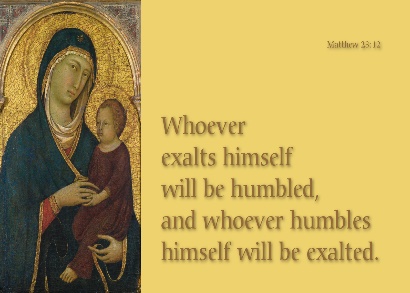 Sermon NotesDo as I sayThey…The Problem of the PassageHumility